1. Poiščite frazeme v pesmi M. Kravosa Beseda ni konj. 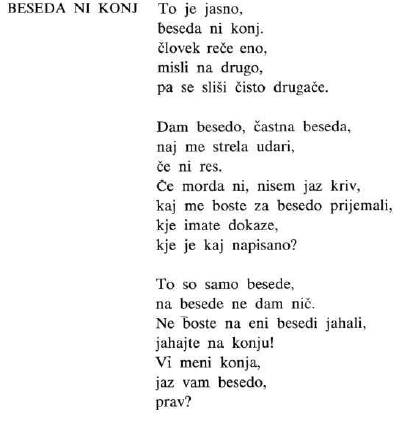 2. Razložite frazeme:3. Razložite naslednje frazeme:4. Kaj je poosebljeno v pesmi T. Pavčka Pesem o zvezdah?Pesem o zvezdahVsak človek je zase svet,
čuden, svetal in lep
kot zvezda na nebu ...

Vsak tiho zori,
počasi in z leti,
a kamor že greš, vse poti
je treba na novo začeti.

Tako živimo ljudje.
Vsak zase krmari k pogrebu.
Svetloba samo
nas druži kot zvezde na nebu.

A včasih so daleč poti,
da roka v roko ne seže,
a včasih preblizu so si,
da z nohti lahko
srce kdo doseže ...

Od tega menda
človek umre,
od tega z neba
se zvezda ospe.5. Dokončajte primere:6. Razložite naslednje primere.7. Izberite lastnim imenom z leve znane samostalniške pridevke.8. Podčrtajte fraze, ki izražajo prenesen pomen.rokav pri obleki – rokav reke,človekova glava – zeljnata glava,živalski hrbet – hrbet knjige,šivankino uho – človekovo uho,pravljični motiv – pravljično popotovanje,jezik v čevlju – človeški jezik – slovenski jezik.9. Zapišite, za katero vrsto tropov gre:10. Poiščite trope v povedih iz vsakdanjega življenja. Poimenujte jih.11. Poiščite metonimije; ugotovite, kaj je s čim zamenjano.12. Izrazite naslednje misli z metonimijami.po robu se postavitidelati preglaviceimeti na pikdelati z glavoriniti z glavo skozipovzpeti se čez glavozadeti žebelj na glavoIma zavezane oči.Gledala sta se iz oči v oči.Rad je metal oči po dekletih.Izpraskala mu bom oči!Ne spusti je izpred oči.Stalno je imel nesrečo pred očmi.Krade kotSmeje se kotPonavlja kotZvita je kotPožrešen si kotPočasen je kotGleda kotPiše kot Gara kotDežuje kot iz škafa.Prišel je kot strela z jasnega.Obnaša se kot slon.Siten si kot muha.Reven je kot cerkvena miš.LjubljanazelenaPragavečenRibničanbelaRimzlataSavaveselSočaderočasuh ko popertema kot v rogusinje morjezlato soncezeleno zlatolepota nas obiščenaj me strela udaribeseda ni konjstrupeni jezikitrate se smejejoMegla je objela vas.Petelin je zapel navsezgodaj.Sonce se je prismejalo na plano.Revščina trka na naša vrata.Govoriš kot strgan dohtar.Veter ti je razmršil lase.Boječ si kot zajec.Dež trka na okno.Lačen sem kot volk.Sosed Jernej je pogorel.To je gostoljubna hiša.Vse mesto je prišlo.Železo se mu je zadrlo v prsi.Trta je dala veliko vina.Lenega čaka strgan rokav.Odšel je z dolgim nosom.Prebiram Jančarja. Najrajši ima Prešernove pesmi.Novi učiteljici so govorili vsi učenci.Popili so vse vino (iz steklenice).Drama W. Shakespearja Hamlet mi je bila všeč.Jan posluša Verdijevo glasbo.